Alla Fondazione “Roberta Lanzino” ODV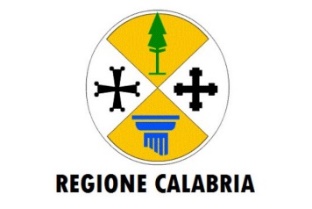 Via G. Verdi, 5 A-B-C, 87036 Rende (CS)SEMINARIO DI FORMAZIONE IN TRE GIORNATE "GESTIONE DELLE REALTA' MULTIPROBLEMATICHE. L'assistente sociale e il lavoro interdisciplinare" - 19-20-21 Maggio 2022Il Seminario è rivolto a n° 15 Assistenti sociali e Operatori e Operatrici della filiera di intervento sociale.SCHEDA ISCRIZIONECognome e nome _________________________________________________________________Luogo e data di nascita _____________________________________________________________Codice fiscale _____________________________________________________________________Residenza _______________________________________________________________________Ordine di appartenenza ____________________________________________________________Numero di iscrizione Ordine _________________________________________________________Cellulare _________________________________________________________________________e-mail ___________________________________________________________________________Professione ______________________________________________________________________Ente di appartenenza ______________________________________________________________Ruolo all’interno del proprio Ente ____________________________________________________Tipo di rapporto di lavoro: dipendente/non dipendente/tempo determinato/convenzionato/libero professionista/altro (specificare) _____________________________________________________Criterio di accoglienza della domanda: ordine di arrivo delle mail.La domanda compilata e dotata di firma autografa, dovrà essere scansionata e inviata al seguente indirizzo e-mail: fondazionelanzino@libero.it    L’evento formativo è GRATUITO. È in corso  di approvazione la richiesta di accreditamento  inviata all’Ordine regionale degli Assistenti socialiLuogo e data 											Firma